LAPORAN MAGANGPENGELOLAAN WEBSITE DALAM MENINGKATKAN PELAYANAN PUBLIK DI KELURAHAN SUNGAI PINANG DALAM SAMARINDA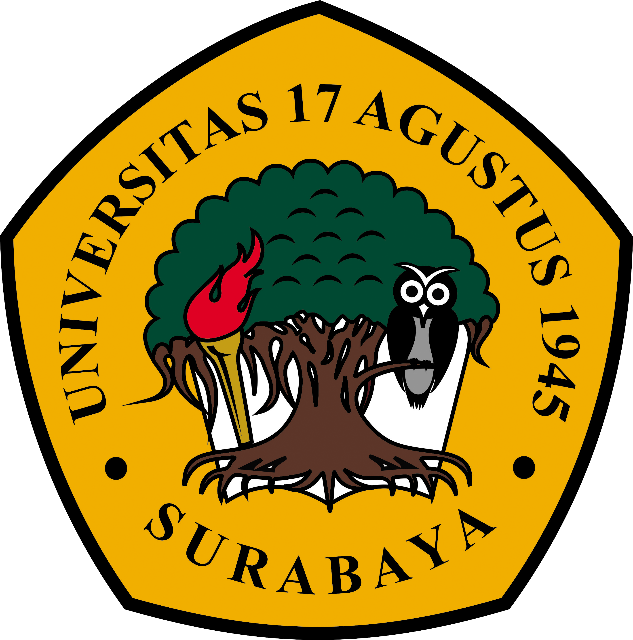 Disusun Oleh :Rio Lauwindra 1151700020PROGRAM STUDI ILMU KOMUNIKASIFAKULTAS ILMU SOSIAL DAN POLITIKUNIVERSITAS 17 AGUSTUS 1945 SURABAYA2020LEMBAR PENGESAHAN LAPORAN MAGANGPENGELOLAAN WEBSITE DALAM MENINGKATKANPELAYANAN PUBLIK DI KELURAHAN SUNGAI PINANG DALAMSamarinda - Kalmantan TimurPeriode 23 November 2020 s/d 04 Januari 2021Oleh :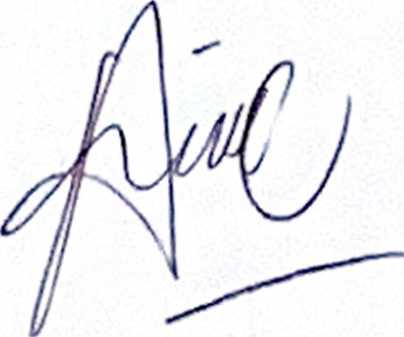 Rio Lauwindra1151700020Mengetahui  dan Menyetujui,Ketua Program Studi Ilmu Komunikasi                      Sekretariat Kelurahan      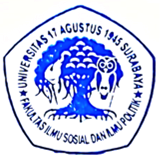 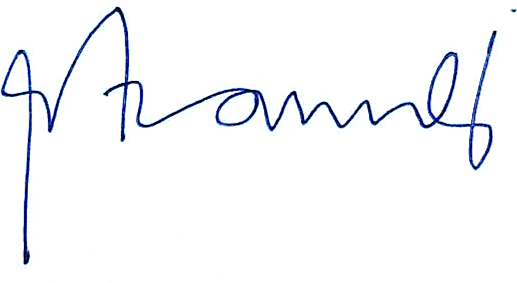 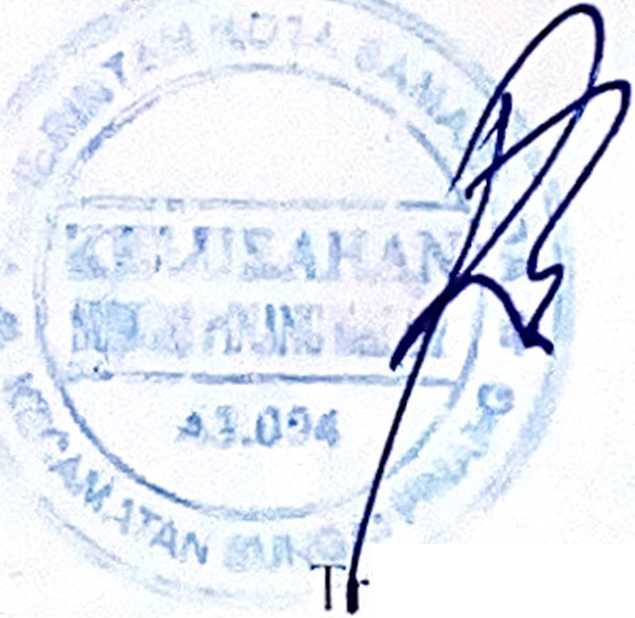 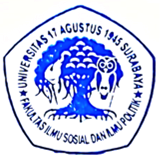 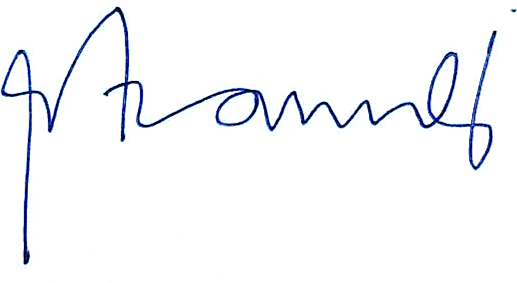 A.A.I. Prihandari Satvikadewi, S.Sos.,M.Med.Kom.                     Tri Rakhmi, SENIDN. 0703037404KATA PENGANTARPuji syukur dipanjatkan kehadirat Tuhan Yang Maha Esa karena dengan rahmat, karunia, serta taufik dan hidayah-Nya lah saya dapat beraktifitas dengan lancar sehingga dapat menyelesaikan laporan magang ini. Dan juga terima kasih kepada Kaprodi dan pembimbing lapangan yang telah membantu kelancaran dalam menjalankan magang ini. Laporan ini merupakan salah satu tugas sebagai syarat penilaian dari Magang di Kelurahan Sungai Pinang Dalam Samarinda yang telah saya lakukan selama satu bulan pada form penilaian yang saya ajukan atas nama Rio Lauwindra yang merupakan mahasiswa dari Ilmu Komunikasi Universitas 17 Agustus 1945 Surabaya. Selanjutnya saya mengucapkan terimakasih yang sebesar-besarnya pada Kelurahan Sungai Pinang Dalam Samarinda yang telah memberikan kesempatan melakukan magang diposisi Sekretariat Kelurahan yang merupakan bagian dari Public Relation. Saya juga menyadari sepenuhnya bahwa didalam tugas ini terdapat kekurangan- kekurangan dan jauh dari apa yang kami harapkan. Untuk itu, kami berharap adanya kritik, saran dan usulan demi perbaikan di masa yang akan datang, mengingat tidak ada sesuatu yang sempurna tanpa sarana yang membangun.Samarinda, 03 Desember 2020     								Rio LauwindraDAFTAR ISIHALAMAN SAMPUL	 iLEMBAR PENGESAHAN	 iiKATA PENGANTAR	 iiiDAFTAR ISI	 ivDAFTAR GAMBAR	 vDAFTAR TABEL	viDAFTAR LAMPIRAN	viiBAB I PENDAHULUAN1.1. Sejarah Kelurahan	 11.2 .Lokasi Kelurahan	 11.3. Unit Tempat Magang	 2BAB II KEGIATAN MAGANG2.1. Jadwal dan Uraian Kegiatan	 32.2 Analisis Pelaksanaan Pekerjaan	 9BAB III SIMPULAN DAN SARAN3.1. Simpulan Aktivitas Magang	113.2 Saran	11DAFTAR PUSTAKA	14LAMPIRAN	15DAFTAR GAMBARGambar 1.1 Logo Pemerintahan Kota SamarindaGambar 2.1 Contoh Chat Whatsapp dengan Sekretaris LurahGambar 2.2 Contoh Chat Whatsapp dengan LurahGambar 2.3 Penerimaan Pesan Via Email dari KelurahanGambar 2.4 Pengetikan SuratGambar 2.5 Penerimaan berkas dari wargaDAFTAR TABELTabel 2.1. Jadwal Magang.....................................................................................  3Tabel 2.2. Peralatan yang digunakan peserta magang............................................ 6DAFTAR LAMPIRAN   1. Dokumentasi Kegiatan Magang	15   2. Hasil Karya	17   3. Struktur Organisasi Kelurahan	30   4. Kegiatan Harian Magang	31   5. Surat Balasan Penerimaan Magang	51   6. Lembar Penilaian Magang	52   7. Presensi Kehadiran	53